OGÓLNE WARUNKI UMOWY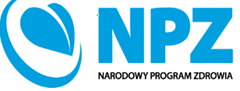 UmowaNr ………………………..…na realizację zadania z zakresu zdrowia publicznego w ramach Narodowego Programu Zdrowia na lata 2021-2025 pod nazwą: [uzupełnić właściwą nazwę zadania], w ramach Działania [uzupełnić właściwą nazwę i numer działania];w zakresie Celu Operacyjnego [uzupełnić właściwy numer i nazwę celu operacyjnego];zawarta pomiędzy Stronami:Skarbem Państwa – Ministrem Zdrowia, zwanym dalej „Ministrem”, reprezentowanym przez: Agnieszkę Beniuk-Patoła – Zastępcę Dyrektora Departamentu Oceny Inwestycji, na podstawie pełnomocnictwa znak: BGP.013.92.2019.MK z dnia 8 lutego 2019 r., które nie wygasło i nie zostało odwołane, stanowiącego załącznik nr 8 do umowy,a………………………………………………….. zarejestrowanym w Krajowym Rejestrze Sądowym – rejestrze stowarzyszeń, innych organizacji społecznych i zawodowych, fundacji oraz samodzielnych publicznych zakładów opieki zdrowotnej/ rejestrze przedsiębiorców pod nr ……………………… prowadzonym przez Sąd Rejonowy dla …………………….. Wydział Gospodarczy Krajowego Rejestru Sądowego, adresem ……………., NIP ……………., REGON ………………..,/ zarejestrowanym w rejestrze podmiotów wykonujących działalność leczniczą pod nr …. prowadzonym przez ………../ zarejestrowanym w krajowym rejestrze urzędowym podziału terytorialnego kraju (rejestr TERYT) pod nr ……./, przy czym aktualny na dzień zawarcia umowy odpis z [uzupełnić właściwą nazwę rejestru] stanowi załącznik nr 9 do umowy,zwanym dalej „Realizatorem”, reprezentowanym przez:………………………………………………..,który oświadcza, że dane w tych rejestrach są aktualne.Na podstawie:art. 13 pkt 1 oraz art. 14 ust. 3 ustawy z dnia 11 września 2015 r. o zdrowiu publicznym (Dz.U. z 2021 r. poz. 183, z późn. zm.), zwanej dalej „ustawą o zdrowiu publicznym”,rozporządzenia Rady Ministrów z dnia 30 marca 2021 r.  w sprawie Narodowego Programu Zdrowia na lata 2021-2025 (Dz.U. z 2021 r. poz. 642), zwanego dalej „NPZ”, oraz w wyniku dokonanego przez Ministra wyboru oferty na realizację zadania z zakresu zdrowia publicznego w postępowaniu konkursowym przeprowadzonym na podstawie art. 14 ust. 1 ustawy o zdrowiu publicznym / w wyniku powierzenia realizacji zadania z zakresu zdrowia publicznego na wniosek Realizatora, o którym mowa w art. 14 ust. 2 ustawy o zdrowiu publicznym, Strony zawierają umowę o następującej treści:§ 1. Przedmiot umowyMinister zleca, a Realizator zobowiązuje się do wykonania w terminie od …………. do ……….. zadania z zakresu zdrowia publicznego, w rozumieniu art. 2 ustawy o zdrowiu publicznym, określonego w NPZ pod nazwą: [uzupełnić właściwą nazwę zadania], odpowiadającego Celowi Operacyjnemu [uzupełnić właściwą nazwę i numer celu operacyjnego], w części [uzupełnić właściwą nazwę] – zwanego dalej „zadaniem”, finansowanego z części 46 – Zdrowie, działu 851 – Ochrona zdrowia, rozdziału 85195 – Pozostała działalność, którego szczegółowy zakres wraz z kosztorysem wydatków określa załącznik nr 1 do niniejszej umowy tj. Plan rzeczowo-finansowy.Zadanie, o których mowa w ust. 1, będzie realizowane zgodnie z zaakceptowaną ofertą/ wnioskiem Realizatora, ogłoszeniem o konkursie ofert oraz postanowieniami niniejszej umowy wraz z załącznikami. Realizator odpowiada za realizację zadania, o którym mowa w ust. 1, w tym za:osiągnięcie wskaźników i efektów określonych w ofercie/wniosku;realizację zadania w oparciu o harmonogram, określony w ofercie i umowie/wniosku;zapewnienie realizacji zadania przez personel posiadający kwalifikacje określone w ofercie/wniosku;zachowanie trwałości rezultatów zadania, o ile tak przewiduje oferta lub ogłoszenie o konkursie ofert/wniosek. Na wniosek Ministra, Realizator zobowiązuje się w każdym czasie, w tym również po rozwiązaniu albo wygaśnięciu umowy, w terminie wyznaczonym przez Ministra, udzielić wszelkich dodatkowych informacji i przedkładać dokumenty niezbędne do realizacji lub rozliczenia umowy, w tym stanowiące udokumentowanie poniesionych kosztów i realizację zadań będących przedmiotem umowy, w formie określonej w § 9 ust. 2 pkt 1 i 2, przy czym termin doręczenia wskazanych dokumentów jest zgodny z brzmieniem § 9 ust. 2 pkt 4.Realizator zobowiązuje się do bieżącego informowania Ministra o wszelkich zaistniałych trudnościach, problemach lub innych sytuacjach, które mogłyby skutkować zagrożeniem realizacji umowy wraz z przedstawieniem propozycji ich rozwiązania, w terminie nie później niż 7 dni od ich ujawnienia, w formie określonej w § 9 ust. 2 pkt 1 i 2, przy czym termin doręczenia wskazanych dokumentów jest zgodny z brzmieniem § 9 ust. 2 pkt 4.§ 2. Wysokość i warunki dofinansowania realizacji umowyNa realizację zadania, o którym mowa w § 1 ust. 1, Minister przyznaje Realizatorowi środki publiczne w kwocie nieprzekraczającej łącznie ………. zł (słownie: …………. złotych), z zastrzeżeniem, że:w roku 2021 Minister przekaże Realizatorowi środki publiczne w kwocie nieprzekraczającej ………………. zł (słownie: …….. złotych),w roku 2022 Minister przekaże Realizatorowi środki publiczne w kwocie nieprzekraczającej ………………. zł (słownie: ……. złotych),w roku 2023 Minister przekaże Realizatorowi środki publiczne w kwocie nieprzekraczającej ………………. zł (słownie: ……. złotych),w roku 2024 Minister przekaże Realizatorowi środki publiczne w kwocie nieprzekraczającej ………………. zł (słownie: ……. złotych),w roku 2025 Minister przekaże Realizatorowi środki publiczne w kwocie nieprzekraczającej ………………. zł (słownie: ……. złotych).Środki publiczne, o których mowa w ust. 1, Realizator przeznaczy wyłącznie na sfinansowanie zadań z tytułu realizacji umowy i niedopuszczalne jest przeznaczenie tych środków na inny cel. Środki publiczne, o których mowa w ust. 1, obejmują wszelkie należności Realizatora związane z wykonywaniem przedmiotu umowy oraz obejmują w szczególności przeniesienie na Ministra autorskich praw majątkowych oraz prawa wykonywania i zezwalania na wykonywanie zależnego prawa autorskiego w odniesieniu do wszystkich utworów - w rozumieniu ustawy z dnia 4 lutego 1994 r. o prawie autorskim i prawach pokrewnych (Dz.U. z 2019 r. poz. 1231 , z późn. zm.) - powstałych w związku z realizacją umowy, na wszelkich polach eksploatacji wskazanych w § 4 ust. 1. Wydatki związane z realizacją poszczególnych działań, wchodzących w zakres zadania, poniesione zgodnie z przeznaczeniem, ale w kwocie wyższej niż określona w Planie rzeczowo-finansowym stanowiącym załącznik nr 1 do umowy, Realizator pokrywa ze środków własnych. Realizator wykorzysta środki publiczne przekazane w danym roku kalendarzowym w terminie nie dłuższym niż do dnia 31 grudnia danego roku. Udział własny Realizatora w całkowitym koszcie realizacji zadania wynosi nie mniej niż …...%.Realizator nie może, bez zgody Ministra, zbywać lub obciążać przysługujących mu z tytułu niniejszej umowy wierzytelności, ani dokonywać innych czynności, mających na celu lub prowadzących do zmiany wynikających z umowy praw i obowiązków po stronie wierzyciela. Realizator zastrzeże w umowach zawieranych podczas realizacji niniejszej umowy zakaz zbywania wierzytelności w takim samym zakresie, w jakim obowiązuje on jego samego.Na realizację zadania, o którym mowa w § 1 ust. 1, Minister będzie przekazywał środki w formie dotacji celowej, zwanej dalej „dotacją”, w corocznych transzach określonych w załączniku nr 2 do umowy tj. Harmonogram sprawozdawania i rozliczenia realizacji zadania. Transza dotacji wskazana w § 2 ust. 1 pkt 1 zostanie przekazana w wysokości [wpisać właściwą kwotę] w terminie do 14 dni od dnia zawarcia umowy. Pozostałe transze dotacji wskazane w § 2 ust. 1 pkt 2-5 będą przekazywane w terminie do 14 dni od dnia pisemnego potwierdzenia zatwierdzenia przez Ministra dokumentów rozliczeniowych, o których mowa w § 3 ust. 2 pkt 1 z realizacji umowy i wykorzystania dotacji w roku poprzednim. W przypadku niemożliwości dokonania wypłaty transzy dotacji przez Ministra spowodowanej okresowym brakiem środków publicznych lub z powodu innych uzasadnionych przyczyn, zastrzega się możliwość aneksowania umowy, w tym załącznika nr 2 tj. Harmonogramu sprawozdawania i rozliczenia realizacji zadania na wniosek jednej ze Stron umowy. Wypłata transz dotacji przez Ministra może zostać zawieszona, w przypadku, gdy zachodzi uzasadnione podejrzenie, że w związku z realizacją zadania doszło do powstania poważnych nieprawidłowości lub naruszenia powszechnie obowiązujących przepisów prawa, w szczególności do oszustwa.Realizacja zadania w latach 2021-2025, uzależniona będzie od zapewnienia środków finansowych będących w dyspozycji Ministra Zdrowia. W przypadku podjęcia decyzji przez Ministra Finansów lub Ministra Zdrowia w zakresie blokowania planowanych wydatków budżetu państwa na realizację NPZ, Strony dokonają odpowiednich zmian w treści umowy i dostosują umowę do podjętej decyzji lub nastąpi rozwiązanie umowy. W przypadku braku zapewnienia środków finansowych, o których mowa w ust. 1, lub odmowy realizacji zadania w kolejnym roku budżetowym przez Realizatora z uwagi na pozyskanie mniejszych od prognozowanych środków finansowych przez Ministra – Minister ma prawo do złożenia Realizatorowi oświadczenia o rozwiązaniu umowy ze skutkiem natychmiastowym w formie określonej w § 9 ust. 2 pkt 1 i 2, przy czym termin doręczenia wskazanych dokumentów jest zgodny z brzmieniem § 9 ust. 2 pkt 5 lub 6. [dot. umów wieloletnich]. Niedozwolone jest finansowanie tego samego wydatku w ramach zadania, o którym mowa 
w § 1 ust. 1, z dwóch źródeł finansowania (tzw. „podwójne finansowanie”), przez co należy rozumieć:jakiekolwiek podwójne zrefundowanie (lub rozliczenie) całkowite lub częściowe tego samego wydatku w zadaniu, o którym mowa w § 1 ust. 1, albo w zadaniu zbieżnym merytorycznie, realizowanym w ramach innych projektów ze środków publicznych, w tym krajowych lub pochodzących z budżetu Unii Europejskiej oraz niepodlegających zwrotowi środków z pomocy udzielanej przez państwa członkowskie Europejskiego Porozumienia o Wolnym Handlu (EFTA);jakiekolwiek niedozwolone sfinansowanie kosztów podatku VAT z przekazanych środków, a następnie odzyskanie tego podatku ze środków budżetu państwa w oparciu o ustawę z dnia 11 marca 2004 r. o podatku od towarów i usług (Dz. U. z 2020 r. poz. 106, z późn. zm.). Oświadczenie o kwalifikowalności podatku od towarów i usług stanowi załącznik nr 7 do umowy.Środki publiczne będą przekazywane Realizatorowi na jego rachunek bankowy prowadzony na potrzeby realizacji zadania: [wpisać właściwy numer konta bankowego Realizatora] – nazwa banku: [wpisać właściwą nazwę banku]Za dzień zapłaty uważa się każdorazowo dzień obciążenia rachunku bankowego Ministra.O zmianach numeru rachunku bankowego, o którym mowa w ust. 10, na który mają być przekazywane środki publiczne z tytułu realizacji niniejszej umowy, Realizator jest zobowiązany niezwłocznie poinformować Ministra w formie określonej w § 9 ust. 2 pkt 1 i 2, przy czym termin doręczenia wskazanych dokumentów jest zgodny z brzmieniem § 9 ust. 2 pkt 4. Zmiana rachunku bankowego nie stanowi zmiany umowy i nie wymaga sporządzenia odrębnego aneksu.W ramach realizacji zadania, o którym mowa w § 1 ust. 1, Realizator ponosi koszty bezpośrednie – merytoryczne i pośrednie – administracyjne. Maksymalny udział procentowy kosztów administracyjnych w ogólnym koszcie realizacji zadań, rozliczanych ryczałtem w danym roku realizacji umowy, określonych w załączniku nr 1 wynosi 10 % / 15%. Przez koszty pośrednie rozumie się koszty zarządzania realizacją zadania (koszty obsługi kadrowej, finansowej, administracyjnej, sekretariatu, prawnej, utrzymania powierzchni biurowej związanych z obsługą realizacji zadania w tym mediów i infrastruktury). § 3. Rozliczenie i sprawozdawczość z realizacji umowyRealizator złoży w formie elektronicznej w czasie obowiązywania umowy sprawozdanie merytoryczne z realizacji zadania za dany okres rozliczeniowy sporządzone według wzoru stanowiącego załącznik nr 3 do umowy w terminach przewidzianych w załączniku nr 2 do niniejszej umowy, w formie określonej w § 9 ust. 2 pkt 1 i 2, przy czym termin doręczenia tych dokumentów jest zgodny z brzmieniem § 9 ust. 2 pkt 4.Realizator zobowiązuje się złożyć w formie elektronicznej w terminie do dnia 15 stycznia następnego roku kalendarzowego: rozliczenie finansowe środków dotacji za dany rok budżetowy sporządzone według wzoru stanowiącego załącznik nr 4 do umowy oraz sprawozdanie merytoryczne z realizacji zadania za dany rok budżetowy sporządzone według wzoru stanowiącego załącznik nr 5 do umowy – dotyczące roku poprzedniego;sprawozdanie za całość realizacji zadania sporządzone według wzoru stanowiącego załącznik nr 6 do umowy – w roku następnym po ostatnim roku realizacji umowy,w formie określonej w § 9 ust. 2 pkt 1 i 2, przy czym termin doręczenia tych dokumentów jest zgodny z brzmieniem § 9 ust. 2 pkt 4.W przypadku wcześniejszego rozwiązania umowy bądź z innych powodów wcześniejszego ustania obowiązywania umowy, Realizator zobowiązany jest złożyć dokumenty, o których mowa w ust. 2 pkt 1 i 2 w terminie do 15 dnia następnego miesiąca po jej rozwiązaniu, bądź wcześniejszym ustaniu jej obowiązywania, w formie określonej w § 9 ust. 2 pkt 1 i 2, przy czym termin doręczenia tych dokumentów jest zgodny z brzmieniem § 9 ust. 2 pkt 4 oraz zwrócić niewykorzystane środki finansowe z dotacji w terminie 15 dni od zakończenia realizacji zadania. W przypadku niedotrzymania terminu, Realizator zobowiązany jest do zwrotu niewykorzystanych środków publicznych wraz z odsetkami ustawowymi naliczanymi jak dla zaległości podatkowych, począwszy od dnia następującego po dniu, w którym upłynął termin zwrotu dotacji do dnia zwrotu na rachunek bankowy Ministerstwa ZdrowiaW przypadku niewykorzystania środków publicznych przekazanych Realizatorowi:w roku 2021 do dnia 31 grudnia 2021 r., Realizator zwróci te środki na rachunek wskazany przez Ministra w terminie do dnia 15 stycznia 2022 r.; w roku 2022 do dnia 31 grudnia 2022 r., Realizator zwróci te środki na rachunek wskazany przez Ministra w terminie do dnia 15 stycznia 2023 r.;w roku 2023 do dnia 31 grudnia 2023 r., Realizator zwróci te środki na rachunek wskazany przez Ministra w terminie do dnia 15 stycznia 2024 r.;w roku 2024 do dnia 31 grudnia 2024 r., Realizator zwróci te środki na rachunek wskazany przez Ministra w terminie do dnia 15 stycznia 2025 r.;w roku 2025 do dnia 31 grudnia 2025 r., Realizator zwróci te środki na rachunek wskazany przez Ministra w terminie do dnia 15 stycznia 2026 r.W przypadku niedotrzymania terminów określonych w pkt 1 lub 2, Realizator zobowiązany jest do zwrotu niewykorzystanych środków publicznych z dotacji wraz z odsetkami ustawowymi naliczanymi jak dla zaległości podatkowych począwszy od dnia następującego po dniu, w którym upłynął termin zwrotu dotacji do dnia zwrotu na rachunek bankowy Ministerstwa Zdrowia.W przypadku stwierdzenia przez Ministra wykorzystania środków publicznych niezgodnie z przedmiotem umowy, tj. innego niż określono w niniejszej umowie – poniesionych niezgodnie z Planem rzeczowo-finansowym, ogłoszeniem o konkursie ofert/ zaakceptowanym wnioskiem na realizację zadania z zakresu zdrowia publicznego oraz niezgodnie z brzmieniem § 2 ust. 2 – Realizator zwróci Ministrowi wydatkowaną niezgodnie z przeznaczeniem kwotę dotacji w terminie 15 dni od dnia doręczenia wezwania do jej zwrotu wraz z odsetkami ustawowymi jak dla zaległości podatkowych naliczonymi od dnia otrzymania środków publicznych do dnia zwrotu na konto Ministra Zdrowia, przy czym wezwanie zostanie dostarczone w formie określonej w § 9 ust. 2 pkt 1 i 2, w terminie doręczenia zgodnym z brzmieniem § 9 ust. 2 pkt 5 lub 6. Odsetki naliczane od środków publicznych, o których mowa w ust. 3-5, zdeponowanych na rachunkach bankowych, przekazanych Realizatorowi przez Ministra, Realizator zobowiązuje się przekazywać niezwłocznie na rachunek bankowy dochodów Ministra Zdrowia:NBP O/O Warszawa nr 02 1010 1010 0013 0022 3100 0000 [należy wpisać odpowiednie konto budżetu].Realizator zobowiązany jest do prowadzenia odrębnej ewidencji księgowej dla zadań realizowanych w ramach umowy, zgodnie z zasadami wynikającymi z ustawy z dnia 29 września 1994 r. o rachunkowości (Dz.U. z 2021 r. poz. 217), w sposób umożliwiający identyfikację poszczególnych operacji księgowych i bankowych w ramach realizacji zadania.Realizator zobowiązuje się do prowadzenia oddzielnego rachunku bankowego przeznaczonego tylko i wyłącznie na potrzeby realizacji zadania.  Realizator jest zobowiązany do dokonywania płatności związanych z realizacją umowy w formie bezgotówkowej – bezpośrednio z rachunku bankowego. Inne formy płatności są dopuszczalne jedynie w uzasadnionych przypadkach, gdy ze względów technicznych niezależnych od Realizatora niemożliwa jest transakcja bezgotówkowa.Realizator zobowiązany jest do sporządzania do każdej faktury lub innego dokumentu księgowego o równoważnej wartości dowodowej trwałego opisu zawierającego informacje o tym, z jakich środków wydatkowana kwota została pokryta oraz jakie było przeznaczenie zakupionych towarów, usług lub innego rodzaju opłaconej należności. Faktury powinny być potwierdzone pod względem merytorycznym i formalno-rachunkowym przez Realizatora.Do dokumentów wskazanych w ust. 1 oraz ust. 2 pkt 1 i 2 tj. załącznika nr 3, 5 oraz nr 6  Realizator zobowiązany jest dołączyć wszelkie powstałe w ramach realizacji umowy w danym okresie rozliczeniowym materiały (w tym utwory w rozumieniu § 4), w wersji elektronicznej, w tym w postaci edytowalnej, w formie określonej w § 9 ust. 2 pkt 1 i 2, przy czym termin doręczenia tych materiałów jest zgodny z brzmieniem § 9 ust. 2 pkt 4. Pliki elektroniczne z przekazywanymi materiałami powinny być opatrzone numerem umowy, nazwą działania oraz nazwą utworu, zgodnie z załącznikiem nr 1 do umowy tj. Planem rzeczowo-finansowym.Wszelką dokumentację rozliczeniową powstałą w trakcie realizacji umowy, o której mowa w § 3 ust. 1-3, w tym stanowiącą podstawę rozliczenia środków publicznych przekazanych w formie dotacji, Realizator będzie sporządzał podając adres urzędu obsługującego Ministra: „Ministerstwo Zdrowia, ul. Miodowa 15, 00-952 Warszawa” oraz nr NIP – 525-19-18-554. W zakresie wydatków majątkowych stanowiących doposażenie Realizatorów:Realizator zobowiązuje się do zakupu sprzętu w trybie ustawy z dnia 11 września 
2019 r. – Prawo zamówień publicznych (Dz. U. z 2019 r. poz. 2019, z późn. zm.);Po dokonaniu zakupu Realizator zobowiązany jest do przekazania Ministrowi kserokopii protokołu zdawczo-odbiorczego z odbioru sprzętu w terminie 14 dni roboczych od dokonania odbioru; Realizator zobowiązuje się do złożenia Ministrowi oświadczenia sporządzonego zgodnie ze wzorem stanowiącym załącznik nr 13 do umowy o uruchomieniu, oddaniu do użytku i wpisaniu do ewidencji księgowej sprzętu zakupionego w ramach niniejszej umowy, w terminie trzech miesięcy od daty zakupu. Realizator zobowiązuje się złożyć w formie elektronicznej Ministrowi w terminie do dnia 15 stycznia danego roku budżetowego następującego po roku, w którym poniesiono wydatki majątkowe. Oświadczenie o którym mowa w pkt 3, sporządzone według wzoru stanowiącego załącznik nr 13 do umowy wraz z potwierdzeniem zapłaty za zakup sprzętu wykonawcy wyłonionemu zgodnie z pkt 1.Skan protokołu, o którym mowa w pkt 2 oraz dokumenty, o których mowa w pkt 3 i 4 zostaną opatrzone kwalifikowanym podpisem elektronicznym w formacie PADES przez osobę upoważnioną do uwierzytelnienia tych dokumentów i złożone w formie określonej w § 9 ust. 2 pkt 1 i 2, przy czym termin doręczenia tych dokumentów jest zgodny z brzmieniem § 9 ust. 2 pkt 4.Realizator zobowiązuje się nie wydzierżawiać, nie użyczać i nie dokonywać zbycia, ani nie obciążać sprzętu, zakupionego w ramach wydatków majątkowych, prawami osób trzecich w żaden sposób, bez pisemnej zgody Ministra, w czasie trwania umowy i przez okres 5 lat od dnia wygaśnięcia lub rozwiązania umowy. Zezwala się na nieodpłatne przekazanie sprzętu przed upływem terminu, o którym mowa w ust. 6, na rzecz instytucji publicznych, za zgodą Ministra.Realizator ma obowiązek ujawniania wszelkich dochodów, które powstają w związku z realizacją zadania, których nie można było przewidzieć przy kalkulacji kosztów określonych w Planie rzeczowo-finansowym, tj. załączniku nr 1 do niniejszej umowy. W przypadku uzyskania dochodu na etapie realizacji zadania, Realizator ma obowiązek wykazania go w dokumentach rozliczeniowych, o których mowa w ust. 1 oraz pomniejszenia wysokości wydatków o kwotę uzyskanego dochodu. Przychody od środków dotacji ulokowanych na rachunku bankowym (odsetki) muszą zostać zwrócone na rachunek wskazany przez Ministra, na zasadach określonych w ust. 7.§ 4. Prawa autorskie i promocjaRealizator w ramach środków, o których mowa w § 2 ust. 1, przenosi na Ministra całość autorskich praw majątkowych do wszelkich utworów powstałych w wyniku realizacji przedmiotowej umowy, uprawniających do nieograniczonego w czasie korzystania i rozporządzania ww. utworami w kraju i zagranicą na wszystkich polach eksploatacji znanych w dniu zawarcia umowy, a w szczególności obejmujących:utrwalanie, kopiowanie, zwielokrotnianie, wprowadzanie do pamięci komputerów i serwerów sieci komputerowych, utrwalanie w całości lub w części poprzez wytwarzanie egzemplarzy jakąkolwiek techniką drukarską, zapisu magnetycznego, wszelkimi technikami graficznymi oraz techniką cyfrową;wystawianie na publiczną prezentację (na ekranie), w tym podczas seminariów i konferencji;wykorzystywanie w materiałach wydawniczych oraz we wszelkiego rodzaju mediach audiowizualnych i komputerowych;prawo do korzystania z utworu w całości lub w części oraz jego łączenie z innymi utworami, opracowywanie poprzez dodanie różnych elementów, uaktualnianie, modyfikację, tłumaczenie na różne języki, publikację i rozpowszechnianie w całości lub w części;rozpowszechnianie poprzez publiczne wystawianie, a także publiczne udostępnianie wyników prac w taki sposób, aby każdy mógł mieć dostęp w czasie i miejscu przez siebie wybranym, a w szczególności przez wprowadzanie do pamięci komputera i umieszczanie w sieci internetowej.Realizator zezwala na bezterminowe dokonywanie przez Ministra opracowań i zmian utworów, a także do korzystania z tych opracowań i rozporządzania nimi na polach eksploatacji określonych w ust. 1. Realizator przenosi na Ministra prawo do udzielania zgody na wykonywanie zależnego prawa autorskiego. Przeniesienie niniejszego prawa następuje w ramach wynagrodzenia za wykonanie przedmiotu umowy określonego w § 2 umowy.Realizator zobowiązuje się, że twórcy utworów będących przedmiotem niniejszej umowy nie będą wykonywać wobec Ministra osobistych praw autorskich. Realizator jest zobowiązany do zawarcia odpowiednich umów o przeniesienie autorskich praw majątkowych oraz praw do dokonywania opracowań utworów (praw zależnych) ze wszystkimi osobami lub podmiotami, z którymi będzie współpracować przy realizacji zadania z zakresu zdrowia publicznego oraz które wnoszą wkład twórczy do utworów powstałych przy realizacji przedmiotu umowy.Realizator zobowiązuje się, że wykonując umowę nie naruszy praw majątkowych osób trzecich i przekaże utwory Ministrowi w stanie wolnym od obciążeń prawami tych osób. Realizator jest odpowiedzialny względem Ministra za wszelkie wady prawne przedmiotu umowy, w szczególności za ewentualne roszczenia osób trzecich wynikające z naruszenia praw własności intelektualnej, w tym za nieprzestrzeganie przepisów ustawy, o której mowa w § 2 ust. 2 Realizator ponosi wszelką odpowiedzialność wobec osób trzecich, gdyby doszło do jakichkolwiek roszczeń z ww. tytułów oraz z tytułów, o których mowa w ust. 1 i 2 w czasie trwania umowy, jak i po jej ustaniu.Prawa autorskie zostają przeniesione z dniem zaakceptowania pod względem merytorycznym i finansowym dokumentów rozliczeniowych, o których mowa w § 3 ust. 1 albo w terminie zaakceptowania dokumentów, o których mowa w § 3 ust. 3, w przypadku wcześniejszego zakończenia realizacji zadania, rozwiązania bądź wygaśnięcia umowy, z zastrzeżeniem ust. 15.W przypadku, gdy utwór został zaakceptowany przez Departament Oceny Inwestycji Ministerstwa Zdrowia we wcześniejszym terminie niż określony w ust. 5, prawa autorskie zostają przeniesione z dniem dokonania tej akceptacji.Wszelkie postanowienia umowy dotyczące praw autorskich mają zastosowanie również po odstąpieniu od umowy w zakresie odebranej części przedmiotu umowy oraz po jej wygaśnięciu lub rozwiązaniu.Minister zezwala na nieodpłatne korzystanie przez Realizatora z utworów powstałych w ramach niniejszej umowy na polach eksploatacji określonych w ust. 1 pkt 1 – 5 jedynie w celach informacyjnych, promocyjnych i archiwizacyjnych oraz w ramach statutowej działalności naukowej i badawczej, w czasie trwania umowy i po wygaśnięciu lub rozwiązaniu umowy, pod warunkiem zachowania postanowień zawartych w ust. 10 i 11.Minister może udzielić Realizatorowi licencji na korzystanie w szerszym zakresie z utworów powstałych w ramach niniejszej umowy na podstawie odrębnej umowy licencyjnej.Wszelkie materiały edukacyjne, informacyjne, promocyjne, reklamowe (ulotki, broszury, plakaty, billboardy, informacje prasowe, strona owa itp.), których opracowanie i upowszechnienie zostało sfinansowane w ramach niniejszej umowy, oraz działania zrealizowane w ramach umowy (warsztaty, spotkania, konferencje, reklamy TV i radio itp.) jak również zakupiony sprzęt oraz listy obecności, formularze zgłoszeniowe, wszelkie zaświadczenia o uczestnictwie lub inne certyfikaty itp., muszą zawierać w widocznym miejscu logotyp Ministerstwa Zdrowia, logotyp NPZ oraz informację, że „Zadanie realizowane ze środków Narodowego Programu Zdrowia na lata 2021-2025, finansowane przez Ministra Zdrowia”. Logotyp Ministerstwa Zdrowia musi być wykorzystywany zgodnie z Księgą Znaku Ministerstwa Zdrowia, którą Minister przekaże Realizatorowi w formie elektronicznej w ciągu 14 dni od dnia zawarcia umowy. Jeżeli ze względów technicznych nie jest możliwe zamieszczenie wymienionego nadruku, Realizator ma obowiązek zamieścić logotyp Ministerstwa Zdrowia oraz logotyp NPZ.Realizator zobowiązany jest również do stosowania wytycznych w zakresie wypełniania obowiązków informacyjnych dotyczących beneficjentów programów dofinansowanych z budżetu państwa lub z państwowych funduszy celowych zamieszczonych na stronie Kancelarii Prezesa Rady Ministrów pod adresem https://www.gov.pl/web/premier/promocja. Realizator może umieścić na utworach i materiałach, o których mowa w ust. 1 i ust. 10 swoje logo (emblemat, znak graficzny), o ile wytyczne o których mowa w ust. 11 nie wskazują inaczej. Realizator nie może umieszczać na materiałach znaków podwykonawców, którzy realizują działania w ramach zadania.Realizator jest zobowiązany do informowania Departamentu Oceny Inwestycji Ministerstwa Zdrowia o wszelkich wydarzeniach organizowanych w związku z realizacją niniejszej umowy, tj. warsztatach, spotkaniach, konferencjach itp., o których mowa w ust. 10, z wyprzedzeniem 14 dni kalendarzowych przed dniem organizacji wydarzenia.Realizator zobowiązany jest w związku z przygotowaniem utworów lub materiałów, o których mowa w ust. 1 i ust. 10, do uzyskania uprzedniej akceptacji Departamentu Oceny Inwestycji Ministerstwa Zdrowia. Niedopuszczalne jest upowszechnianie i dystrybucja utworów lub materiałów bez uzyskania uprzedniej akceptacji.Realizator zobowiązany jest do przygotowania egzemplarza sygnalnego (próbnego) opracowanych utworów oraz wszelkich pozostałych materiałów powstałych w ramach realizacji umowy, o których mowa w ust. 1 i ust. 10, i przekazania do Departamentu Oceny Inwestycji w celu uzyskania akceptacji, w formie określonej w § 9 ust. 2 pkt 1 i 2, przy czym termin doręczenia materiałów jest zgodny z brzmieniem § 9 ust. 2 pkt 5 lub 6. Minister zastrzega sobie prawo do zgłaszania uwag lub akceptacji materiałów (w tym utworów w rozumieniu prawa autorskiego) przez Departament Oceny Inwestycji. Dystrybucja i dalsze wykorzystywanie utworów lub materiałów, w tym druk pozostałej liczby egzemplarzy lub udostępnienie w formie elektronicznej o ile została zaplanowana taka forma dystrybucji, Realizator wykona po korekcie materiałów o przekazane uwagi w przypadku ich pojawienia się i po uzyskaniu akceptacji, o której mowa w ust. 16.Akceptacja utworów oraz innych materiałów, o których mowa w ust. 1, ust.10 i ust. 12, dokonywana jest przez osobę odpowiedzialną za realizację programu – Dyrektora Departamentu Oceny Inwestycji lub osobę przez niego wyznaczoną w terminie 14 dni od przedstawienia materiałów do akceptacji. Termin ten może ulec wydłużeniu z uwagi na specyfikę materiału przekazanego do akceptacji warunkującą konieczność uzyskania stanowisk innych komórek organizacyjnych Ministerstwa Zdrowia lub innych instytucji właściwych merytorycznie.  § 5. Pozostałe zobowiązaniaRealizator jest zobowiązany wykonywać wszelkie czynności będące przedmiotem niniejszej umowy z należytą starannością, w szczególności ponosząc wydatki celowo, rzetelnie, racjonalnie i oszczędnie, zgodnie z obowiązującymi przepisami prawa, w sposób, który zapewni prawidłową i terminową realizację zadania, z zachowaniem zasady konkurencyjności i przejrzystości. Realizator jest również zobowiązany dołożyć wszelkich starań w celu uniknięcia konfliktu interesów rozumianego jako brak bezstronności i obiektywizmu w związku z realizowanym zadaniem. Ponadto, Realizator w zakresie dysponowania środkami publicznymi na realizację powierzonego zadania zobowiązany jest do stosowania przepisów powszechnie obowiązującego prawa w zakresie zamówień publicznych i finansów publicznych.W przypadku niewykonania lub nienależytego wykonania niniejszej umowy, Minister może zobowiązać Realizatora do usunięcia w wyznaczonym terminie stwierdzonych nieprawidłowości poprzez wezwanie do ich usunięcia, przy czym wezwanie zostanie dostarczone w formie określonej w § 9 ust. 2 pkt 1 i 2, w terminie doręczenia zgodnym z brzmieniem § 9 ust. 2 pkt 5 lub 6.  W przypadku nieusunięcia stwierdzonych nieprawidłowości w wyznaczonym terminie, Minister może nałożyć na Realizatora karę umowną określoną w § 6 (zależnie od stwierdzonych nieprawidłowości).Stwierdzenie przez Ministra niestaranności w realizacji umowy, w szczególności polegającej na:nieprzestrzeganiu postanowień §4 ust. 4-6, bądźnieterminowym składaniu dokumentów rozliczeniowych tj., przynajmniej 3-krotnym niedotrzymaniu któregokolwiek z terminu sprawozdawczości określonego niniejszą umową lub niezachowywaniu należytej staranności przy ich sporządzaniu tj., przynajmniej 3-krotnym sporządzeniu dokumentów rozliczeniowych zawierających błędne dane w wyniku błędu obliczeniowego lub omyłki pisarskiej, może stanowić podstawę do rozwiązania umowy przez Ministra bez wypowiedzenia, w terminie do 60 dni od dnia stwierdzenia przez Ministra wystąpienia przypadków niestaranności poprzez skierowanie do Realizatora pisma stwierdzającego niestaranność z uzasadnieniem, przy czym pismo zostanie dostarczone w formie określonej w § 9 ust. 2 pkt 1 i 2, w terminie doręczenia zgodnym z brzmieniem § 9 ust. 2 pkt 5 lub 6.Realizator i Minister zobowiązują się do przetwarzania danych osobowych w zakresie, w jakim jest to potrzebne do realizacji przedmiotu umowy, zgodnie z przepisami Rozporządzenia Parlamentu Europejskiego i Rady (UE) 2016/679 z dnia 27 kwietnia 2016 r. w sprawie ochrony osób fizycznych w związku z przetwarzaniem danych osobowych i w sprawie swobodnego przepływu takich danych oraz uchylenia dyrektywy 95/46/WE (ogólne rozporządzenie o ochronie danych) z dnia 27 kwietnia 2016 r. (Dz.Urz.UE.L Nr 119, str. 1), przepisami ustawy z dnia 10 maja 2018 r. o ochronie danych osobowych (Dz.U. 2019 r. poz. 1781) oraz innymi przepisami szczególnymi regulującymi ochronę danych osobowych. Realizator umożliwi Ministrowi kontrolę prawidłowości tego procesu. Minister zastrzega, że nie ponosi odpowiedzialności za ewentualne szkody poniesione przez osoby trzecie, powstałe w związku z realizacją zadania przez Realizatora, wynikłe z naruszenia ww. przepisów przez Realizatora. W odniesieniu do danych osobowych osób fizycznych reprezentujących Realizatora oraz osób fizycznych wskazanych przez ten podmiot jako osoby do kontaktu, jak również osób biorących udział w realizacji Umowy, wymagane przepisami klauzule informacyjne Ministra Zdrowia stanowią załączniki nr 10 i nr 11 do umowy. Realizator zobowiązuje się zapoznać z przedmiotowymi klauzulami informacyjnymi osoby, których dane są przetwarzane w związku z zawarciem i realizacją umowy przez Ministra.  W przypadku przetwarzania danych osobowych uczestników zadania tj., np. odbiorców działań, pacjentów itd. oraz osób zaangażowanych w realizację umowy, Realizator zobowiązany jest posiadać zgodę tych osób na przetwarzanie ich danych, która zawiera w szczególności zgodę na udostępnianie ich danych do celów monitoringu, kontroli oraz ewaluacji realizowanego zadania przez Ministra.  Realizator może zlecać realizację poszczególnych zadań wynikających z niniejszej umowy osobom trzecim (podwykonawcom) w zakresie, w jakim wynika to ze złożonej i zaakceptowanej w postępowaniu konkursowym oferty.W przypadku realizowania zadań przez podwykonawcę, Realizator zobowiązany jest do przekazania Ministrowi na żądanie wszelkich dokumentów, dotyczących realizacji zadania przez podwykonawcę, w tym dokumentów poświadczających wydatkowanie poszczególnych środków w ramach zrealizowanych zadań, faktury VAT itp. w formie określonej w § 9 ust. 2 pkt 1 i 2, przy czym termin doręczenia wskazanych dokumentów jest zgodny z brzmieniem § 9 ust. 2 pkt 4.Realizator jest zobowiązany do zapłaty podwykonawcy za zrealizowane zadania, o których mowa w § 1 umowy, w terminie najpóźniej do 31 grudnia danego roku w zakresie środków publicznych przyznanych na realizację zadania w danym roku.Realizator zobowiązany jest do przechowywania dokumentacji związanej z realizacją zadania przez 5 lat, licząc od początku roku następującego po roku złożenia przez Realizatora dokumentów rozliczeniowych, o których mowa w § 3 ust. 2 pkt 2 i 3 za ostatni rok realizacji zadania. Minister rekomenduje uwzględnianie w zamówieniach udzielanych w ramach realizacji zadania aspektów środowiskowych, społecznych (np. stosowanie kryteriów premiujących oferty zakładów pracy chronionej oraz innych wykonawców, których działalność, lub działalność ich wyodrębnionych organizacyjnie jednostek, które będą realizowały zamówienie, obejmuje społeczną i zawodową integrację osób będących członkami grup społecznie marginalizowanych oraz stosowanie kryteriów dotyczących zatrudnienia osób z niepełnosprawnościami, bezrobotnych lub osób, o których mowa w przepisach o zatrudnieniu socjalnym). W przypadku zamówień przeznaczonych do użytku osób fizycznych opis przedmiotu zamówienia powinien być sporządzony z uwzględnieniem wymagań w zakresie dostępności dla osób niepełnosprawnych lub projektowania z przeznaczeniem dla wszystkich użytkowników. Przy zlecaniu usług cateringowych lub informacyjno - promocyjnych, o ile takie koszty są przewidziane w budżecie zatwierdzonej oferty, Realizator zadania jest zobowiązany do stosowania określonych powyżej aspektów społecznych.§ 6. Kary umowneW sytuacji niewykonania umowy, Minister jest uprawniony do dochodzenia od Realizatora kary umownej w wysokości 3% łącznej kwoty środków publicznych określonych w § 2 ust 1.W sytuacji niewykonania części przedmiotu umowy Minister jest uprawniony do dochodzenia od Realizatora kary umownej w wysokości 3% kwoty środków publicznych określonych w § 2 ust 1 w odniesieniu do danego roku realizacji zadania, w którym nastąpiło niewykonanie części przedmiotu umowy. Pod pojęciem niewykonania części przedmiotu umowy rozumie się niewykonanie jednego z działań, określonych w załączniku nr 1 do umowy, przy czym kara ta może być nałożona wielokrotnie za każde stwierdzenie niewykonania części przedmiotu umowy (działania) w danym roku realizacji zadania.W sytuacji nienależytego wykonania umowy, innego niż określone w ust. 4-6, Minister jest uprawniony do dochodzenia od Realizatora kary umownej w wysokości 3% kwoty środków publicznych określonych w § 2 ust 1 w odniesieniu do danego roku realizacji zadania, którego dotyczy nienależyte wykonanie umowy. Pod pojęciem nienależytego wykonania umowy rozumie się nienależyte wykonanie jednego z działań objętych umową, przy czym kara ta może być nałożona wielokrotnie za każde stwierdzenie nienależytego wykonania umowy (działania) w danym roku realizacji zadania.W przypadku nieterminowego przedłożenia dokumentów, o których mowa w § 1 ust. 4, § 2 ust. 8, § 3 ust. 1-3 i ust. 14, § 5 ust. 8, Minister jest uprawniony do dochodzenia od Realizatora kary umownej w wysokości 0,01 % kwoty środków publicznych określonych w § 2 ust. 1 w odniesieniu do danego roku realizacji zadania, za każdy dzień opóźnienia w przekazaniu dokumentu.W przypadku, o którym mowa w § 3 ust. 5, Minister jest uprawniony do dochodzenia od Realizatora kary umownej w wysokości 3% łącznej kwoty środków wykorzystanych niezgodnie z przeznaczeniem w odniesieniu do danego roku realizacji zadania.W przypadku nieprzestrzegania obowiązków dotyczących informacji i promocji, o których mowa w § 4 ust. 10-15, Minister jest uprawniony do dochodzenia od Realizatora kary umownej w wysokości 3% kwoty środków publicznych przeznaczonych na realizację zadania w danym roku, o których mowa w § 2 ust. 1, przy czym kara ta może być nałożona wielokrotnie w danym roku realizacji zadania, za każdy stwierdzony przypadek uchybienia obowiązkowi, o którym mowa. Minister wezwie Realizatora do zapłaty kary umownej w formie określonej w § 9 ust. 2 pkt 1 i 2, przy czym termin doręczenia wezwania jest zgodny z brzmieniem § 9 ust. 2 pkt 5 lub 6. Kary umowne Realizator przekaże w wyznaczonym terminie przelewem na rachunek bankowy wskazany przez Ministra.W przypadku, gdy środki pieniężne nie zostały jeszcze przekazane Realizatorowi, Minister zastrzega sobie prawo potrącenia kary umownej z należności Realizatora.Minister zachowuje prawo do dochodzenia kwoty odszkodowania przekraczającej wysokość kary umownej na zasadach ogólnych.§ 7. Kontrola wykonania umowyW okresie obowiązywania umowy oraz po jej wygaśnięciu albo rozwiązaniu, jednak nie później niż w ciągu 5 lat od wygaśnięcia lub rozwiązania umowy, Minister może przeprowadzić u Realizatora kontrolę, w trybie i na zasadach przewidzianych przepisami ustawy z dnia 15 lipca 2011 r. o kontroli w administracji rządowej (Dz. U. z 2011 r., poz. 1092), w szczególności w zakresie:należytego wykonania zadania określonego w niniejszej umowie,celowości i gospodarności w wykorzystaniu środków publicznych otrzymanych na realizację umowy,rodzaju i sposobie prowadzenia dokumentacji, wynikającej z realizacji niniejszej umowy,stanu realizacji umowy,terminowości rozliczenia przez Realizatora realizacji umowy,oceny prawidłowości dokonywania rozliczeń merytorycznych i finansowych umowy.
W przypadku wykrycia, w wyniku kontroli, o której mowa w ust. 1, przeprowadzonej w okresie obowiązywania umowy (§ 8 ust. 1), przypadku niewykonania lub nienależytego wykonania umowy przez Realizatora, Minister może skorzystać z uprawnień, o których mowa w § 5 ust. 2 i 3, w tym nałożyć na Realizatora odpowiednią do stwierdzonego naruszenia karę umowną, wskazaną w § 6. W razie wykrycia takiego przypadku w ramach kontroli przeprowadzonej po rozwiązaniu lub wygaśnięciu umowy z powodu upływu okresu, na który została zawarta, Minister, stosownie do stwierdzonego naruszenia, może wezwać Realizatora do usunięcia (jeśli jest to możliwe) w wyznaczonym terminie naruszenia, w formie określonej w § 9 ust. 2 pkt 1 i 2, przy czym termin doręczenia wezwania jest zgodny z brzmieniem § 9 ust. 2 pkt 5 lub 6 lub nałożyć na Realizatora karę umowną zgodnie z § 6.Realizator jest zobowiązany do współpracy z podmiotami zewnętrznymi, realizującymi badanie ewaluacyjne na zlecenie Ministra lub innego podmiotu, który zawarł umowę na realizację ewaluacji. Realizator jest zobowiązany do udzielania każdorazowo na wniosek tych podmiotów informacji oraz udostępniania dokumentów na temat realizacji zadania, niezbędnych do przeprowadzenia badania ewaluacyjnego.§ 8. Przepisy końcoweUmowa zostaje zawarta na okres/ wchodzi w życie z dniem jej zawarcia z mocą obowiązywania od dnia …………. do dnia ………….., z zastrzeżeniem postanowień umownych wykraczających poza tę datę, w tym postanowień dotyczących kar umownych. Dniem zawarcia umowy, o którym mowa w ust. 1, jest dzień podpisania umowy przez Strony, w dacie złożenia podpisu przez ostatnią z nich tj. przez Ministra. Zmiana postanowień umowy może nastąpić wyłącznie za zgodą obu Stron, w drodze aneksu sporządzonego w formie określonej w § 9 pod rygorem nieważności, z zastrzeżeniem § 2 ust. ust. 10 oraz ust. 3a i 3b niniejszego paragrafu. W sytuacji, gdy o zmianę umowy występuje Realizator, wniosek o zmianę umowy powinien być doręczony przez Realizatora najpóźniej 14 dni przed planowanym rozpoczęciem obowiązywania wnioskowanej zmiany na wzorze określonym Formularzem zmian, który stanowi załącznik nr 12 do umowy, w formie określonej w § 9 ust. 2 pkt 1 i 2, przy czym termin doręczenia wniosku jest zgodny z brzmieniem § 9 ust. 2 pkt 4. 3a. W 2021 r., mając na uwadze stan epidemii ogłoszony na obszarze Rzeczypospolitej Polskiej w związku z epidemią wywołaną wirusem SARS-CoV-2, dopuszcza się, na uzasadniony wniosek Realizatora, złożony nie później niż 14 dni przed planowanym rozpoczęciem realizacji działania określonego w umowie, doręczony na wzorze określonym Formularzem zmian, który stanowi załącznik nr 12 do umowy, w formie określonej w § 9 ust. 2 pkt 1 i 2 umowy, przy czym termin doręczenia wniosku jest zgodny z brzmieniem § 9 ust. 2 pkt 4 umowy, w zakresie określonym w ust. 3b, wprowadzanie zmian do umowy bez konieczności podpisywania aneksu. Zmiana następuje po jej zaakceptowaniu w formie elektronicznej przez Ministra, od dnia akceptacji formularza zmiany przez Ministra, o czym Realizator zostanie powiadomiony, w formie określonej w § 9 ust. 2 pkt 5 i 6 umowy przez Departament Oceny Inwestycji.3b. Zmiany, o których mowa w ust. 3a mogą dotyczyć wyłącznie:zmiany harmonogramu realizacji zadania tj. terminów realizacji poszczególnych działań i terminów przekazania produktów, o ile nie wiążą się one z przeniesieniem finansowania zadania na kolejny rok obowiązywania umowy /w zakresie w jakim dotyczy/ zmiany formy realizacji działań, o ile zmiana nie wiąże się z przekroczeniem kwoty zaplanowanej na ich realizację.W razie wystąpienia po zawarciu umowy okoliczności uniemożliwiających wykonanie umowy, za które Strony nie ponoszą odpowiedzialności, a których powstania Strony nie mogły przewidzieć w chwili zawarcia umowy umowa wygasa. Strona, której dotyczy ta okoliczność powinna poinformować o tym drugą stronę w terminie 14 dni. Minister może rozwiązać umowę bez wypowiedzenia ze skutkiem natychmiastowym w sytuacjach, o których mowa w § 2 ust. 3, § 3 ust. 5 oraz § 5 ust. 3 oraz w przypadku, gdy w związku z realizacją zadania doszło do powstania poważnych nieprawidłowości lub naruszenia powszechnie obowiązujących przepisów prawa, w szczególności do oszustwa.W przypadku rozwiązania przez Ministra umowy na podstawie ust. 5, Realizator ma prawo do wykorzystania wyłącznie tej części otrzymanych środków dotacji, które odpowiadają prawidłowo zrealizowanej części przedmiotu umowy, przy czym Minister zastrzega sobie prawo do wezwania do zwrotu całości kwoty w przypadkach określonych w § 2 ust. 3 oraz  § 3 ust. 5. Pozostałą część środków dotacji Realizator jest zobowiązany zwrócić wraz z odsetkami w wysokości określonej jak dla zaległości podatkowych, liczonymi od dnia przekazania środków dotacji.Umowa może być rozwiązana na piśmie w każdym czasie za zgodną wolą obu Stron.Ewentualne spory mogące wyniknąć między Stronami w związku z realizacją niniejszej umowy będą rozpatrywane przez sąd powszechny właściwy miejscowo dla siedziby Ministra.W sprawach nieuregulowanych niniejszą umową mają zastosowanie przepisy prawa powszechnie obowiązującego, a w szczególności:ustawa z dnia 23 kwietnia 1964 r. – Kodeks cywilny (Dz.U. z 2020 r. poz. 1740),ustawa z dnia 27 sierpnia 2009 r. o finansach publicznych (Dz.U. z 2021 r. poz. 305),ustawa z dnia 17 grudnia 2004 r. o odpowiedzialności za naruszenie dyscypliny finansów publicznych (Dz.U. z 2021 r. poz. 289),ustawa z dnia 11 września 2019 r. – Prawo zamówień publicznych (Dz. U. z 2019 r. poz. 2019, z późn. zm.),ustawa z dnia 15 kwietnia 2011 r. o działalności leczniczej (Dz. U. z 2020 r. poz. 295, z późn. zm.),ustawa z dnia 27 sierpnia 2004 r. o świadczeniach opieki zdrowotnej finansowanych ze środków publicznych (Dz. U. z 2020 r. poz. 1398, z późn. zm.).§ 9. Forma zawarcia umowyUmowa została sporządzona w formie elektronicznej i podpisana kwalifikowanym podpisem elektronicznym oraz przekazana każdej ze Stron. Strony ustalają, że: jedyną drogą komunikacji pomiędzy Stronami jest doręczenie dokumentów za pomocą środków komunikacji elektronicznej. Strony doręczają sobie nawzajem korespondencję na elektroniczne skrzynki podawcze ePUAP; Strony podpisują wszelkie dokumenty, w tym dokumenty sporządzone na wzorze załączników nr 3, 4, 5, 6, 7, 12, 13 do umowy, w formie pliku z rozszerzeniem „.pdf” kwalifikowanym podpisem elektronicznym w formacie PAdES;dokumenty, o których mowa w umowie, Realizator będzie przesyłał na adres elektronicznej skrzynki podawczej ePUAP Ministerstwa Zdrowia z podaniem numeru umowy, której dotyczą oraz wskazaniem na Departament Oceny Inwestycji jako ich odbiorcę;o terminowym przedłożeniu Ministrowi przez Realizatora dokumentów, o których mowa w umowie, decyduje ich data wpływu do elektronicznej skrzynki podawczej ePUAP Ministerstwa Zdrowia. Potwierdzeniem złożenia dokumentów jest Urzędowe Poświadczenie Przedłożenia i/lub Urzędowego Poświadczenia Dostarczenia;korespondencję dostarczoną Realizatorowi przez Ministra na elektroniczną skrzynkę podawczą ePUAP o wskazanym przez Realizatora adresie uznaje się za doręczoną po otrzymaniu Urzędowego Poświadczenia Przedłożenia lub Urzędowego Poświadczenia Dostarczenia;w przypadku braku otrzymania Urzędowego Poświadczenia Przedłożenia lub Urzędowego Poświadczenia Dostarczenia korespondencji wysłanej przez Ministra na elektroniczną skrzynkę podawczą ePUAP, o wskazanym w ofercie przez Realizatora adresie, uznaje się tą korespondencję za skutecznie doręczoną Realizatorowi, pod warunkiem jej wysłania przez Ministra na elektroniczną skrzynkę podawczą ePUAP, o wskazanym w ofercie przez Realizatora adresie, z uwzględnieniem postanowień pkt 7. Termin doręczenia, w przypadku braku otrzymania Urzędowego Poświadczenia Przedłożenia lub Urzędowego Poświadczenia Dostarczenia, korespondencji następuje po upływie 7 dni od dnia wysłania przez Ministra korespondencji do Realizatora;  Realizator jest zobowiązany do posiadania i utrzymywania elektronicznej skrzynki podawczej ePUAP, o wskazanym w ofercie/wniosku adresie w trakcie trwania umowy i przez okres 5 lat od momentu jej wygaśnięcia, wypowiedzenia lub rozwiązania. W przypadku zmiany lub likwidacji adresu skrzynki ePUAP Realizator jest zobowiązany o tym fakcie poinformować niezwłocznie Ministra. Zaniechanie przez Realizatora poinformowania o zmianie adresu, likwidacji czy innego zaprzestania korzystania ze wskazanej w ofercie skrzynki podawczej ePUAP Realizatora, będzie skutkowało uznaniem za skutecznie doręczoną Realizatorowi korespondencję wysyłaną przez Ministra na elektroniczną skrzynkę podawczą ePUAP, o wskazanym przez Realizatora w ofercie/wniosku adresie;w przypadku wystąpienia problemów technicznych, które uniemożliwiają doręczenie pism za pomocą środków komunikacji elektronicznej ePUAP, Strony dopuszczają doręczenie dokumentów w postaci papierowej z zachowaniem terminów określonych umową;w przypadku dokumentów w postaci papierowej Minister może żądać od Realizatora każdorazowo niezwłocznego doręczenia dokumentu na adres poczty elektronicznej do korespondencji dep-doci@mz.gov.pl w postaci odwzorowania cyfrowego (skanu) dokumentu opatrzonego podpisem elektronicznym a w uzasadnionych przypadkach podpisem odręcznym. Strony przyjmują, że uwierzytelnioną kopię dokumentu sporządzonego w wersji papierowej stanowi odwzorowanie cyfrowe (skan) tego dokumentu, opatrzony kwalifikowanym podpisem elektronicznym w formacie PADES przez osobę upoważnioną do uwierzytelnienia tego dokumentu; w szczególnych okolicznościach, dokument przekazany na adres poczty elektronicznej o którym mowa w pkt. 9 umożliwia zachowanie terminów określonych umową. Poniższe załączniki stanowią integralną część niniejszej umowy:nr 1 – Plan rzeczowo-finansowy; nr 2 – Harmonogram realizacji zadania; nr 3 – Sprawozdanie merytoryczne z realizacji zadania za dany okres rozliczeniowy; nr 4 – Rozliczenie finansowe środków dotacji za dany rok budżetowy; nr 5 – Sprawozdanie merytoryczne z realizacji zadania za dany rok budżetowy;nr 6 – Sprawozdanie z realizacji zadania za całość realizacji umowy;nr 7 – Oświadczenie Realizatora o kwalifikowalności podatku VAT;nr 8 – Pełnomocnictwo Ministra Zdrowia z dnia 8 lutego 2019 roku dla Agnieszki Beniuk-Patoła – Zastępcy Dyrektora Departamentu Oceny Inwestycji;nr 9 – Aktualny odpis z Krajowego Rejestru Sądowego lub innego właściwego rejestru wraz z ewentualnym innym dokumentem (lub innymi dokumentami), z którego (bądź z których) wynika umocowanie do działania w imieniu i na rzecz Realizatora;nr 10 – Klauzula informacyjna Ministra Zdrowia w trybie art. 13 RODO;nr 11 – Klauzula informacyjna Ministra Zdrowia w trybie art. 14 RODO;nr 12 – Formularz zmian;nr 13 – Oświadczenie o sprzęcie.W IMIENIU MINISTRAW IMIENIU REALIZATORA/dokument podpisany elektronicznie/ /dokument podpisany elektronicznie/ 